Официально опубликовано в газете «Родник»от  «28» мая  2021 года№  21(10376)РОСТОВСКАЯ ОБЛАСТЬСобрание депутатовМалокирсановского сельского поселенияРешение «18» мая 2021 года                                                               № 166О целесообразности изменения границ муниципального образования «Малокирсановского сельского поселения»На основании части 4 статьи 12 Федерального закона от 
6 октября 2003 года № 131-ФЗ «Об общих принципах организации местного самоуправления в Российской Федерации», статьи 10 Областного закона 
от 28 декабря 2005 года № 436-ЗС «О местном самоуправлении в Ростовской области», Устава муниципального образования «Малокирсановское сельское поселение»в целях описания и утверждения границ муниципального образования «Малокирсановское сельское поселение» в соответствии с требованиями
градостроительного и земельного законодательства, а также с учетом мнения населения Собрание депутатов Малокирсановского сельского поселения решило:1. Признать целесообразным изменение границ муниципального образования  «Малокирсановское сельское поселение»   согласно  приложению к настоящему решению путем включения  в  состав территории Малокирсановского сельского поселения земельных участков общей площадью 1,16 га (в том числе, земельного участка площадью 1,16 га) из состава территории Анастасиевского сельского поселения; 2. Настоящее решение вступает в силу со дня его официального опубликования;3. Контроль за исполнением настоящего решения оставить за собой.Приложение № 1 к решению Собрания депутатов Малокирсановского сельского поселенияот «18» мая 2021 года  № 166 «О целесообразности изменения границ муниципального образования «Малокирсановского сельского поселения»Проектный план прохождения уточненной границы муниципального образования «Малокирсановское сельское поселение» в соответствиис требованиями градостроительного и земельного законодательства 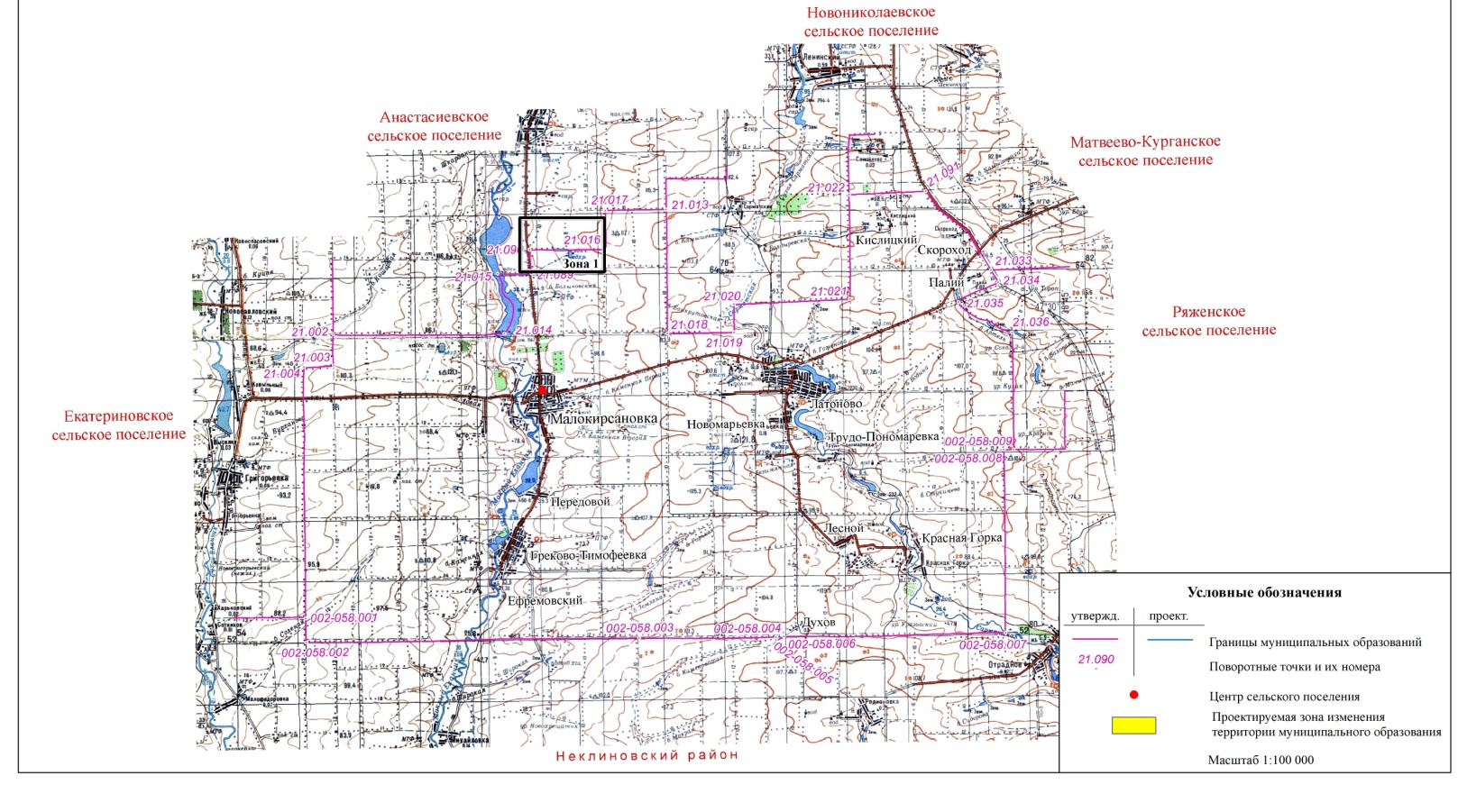 Председатель Собрания депутатов – глава Малокирсановского сельского поселения                                  В.В. Скрытченко